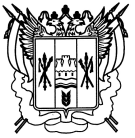 Российская ФедерацияРостовская область Заветинский районмуниципальное  образование «Савдянское сельское поселение»Администрация Савдянского сельского поселенияРаспоряжение№ 1730.09.2020                                                                                                 х. СавдяС целью недопущения составления неофициальной отчетности и использования поддельных документов в Администрации Савдянского сельского поселения, в соответствии со ст.13.3 Федерального закона от 25.12.2008г № 273-ФЗ «О противодействии коррупции»:1. Установить персональную ответственность работников Администрации Савдянского сельского поселения за составление неофициальной отчетности и использование поддельных документов, в чьи должностные обязанности входит подготовка, составление, представление, направление отчетности и иных документов Администрации Савдянского сельского поселения. 2. Постоянное проведение проверок на предмет подлинности документов возлагается на лицо, ответственное за работу по профилактике коррупционных и иных правонарушений.3. При проведении проверок учитывать, что подлинность документов устанавливается путем проверки реальности имеющихся в них подписей должностных лиц и соответствия документов датам отражения в них операций, информации, фактов. При чтении документов, после установления их подлинности, проверять документы по существу, то есть с точки зрения достоверности, законности отраженных в них хозяйственных операций, информации, фактах. Достоверность операций, зафиксированных в документах, проверяется изучением этих и взаимосвязанных с ним документов, опросом соответствующих должностных лиц, осмотром объекта в натуре. Законность отраженных в документах операций устанавливается путем проверки их соответствия действующему законодательству. 4. При выявлении фактов использования поддельных документов незамедлительно информировать главу Администрации Савдянского сельского поселения.2. Контроль за выполнением распоряжения оставляю за собой. Глава АдминистрацииСавдянского сельского поселения                              В.В.СитниковРаспоряжение вносит ведущийспециалист по общим вопросамО мерах по недопущению составления  неофициальной  отчетности и   использования поддельных  документов  в Администрации Савдянского сельского поселения 